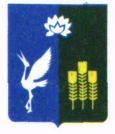 МУНИЦИПАЛЬНЫЙ КОМИТЕТЧкаловского сельского поселенияСпасского муниципального районаРЕШЕНИЕ «14» октября 2015 года                             	   с. Чкаловское	             		№ 10О передаче Контрольно-счетной палате Спасского муниципального района части полномочий контрольно-счетного органаЧкаловского сельского поселенияпо осуществлению внешнегоМуниципального финансового контроля	Руководствуясь статьей 264.4 Бюджетного кодекса Российской Федерации, частью 4 статьи 15 Федерального закона от 06 октября 2003 г. № 131-ФЗ «Об общих принципах местного самоуправления в Российской Федерации», частью 11 статьи 3 Федерального закона Российской Федерации от 07 февраля 2011 г. № 6-ФЗ «Об общих принципах организации и деятельности контрольно-счетных органов субъектов Российской Федерации и муниципальных образований», муниципальный комитет Чкаловского сельского поселенияРЕШИЛ:Передать Контрольно-счетной палате Спасского муниципального района часть полномочий контрольно-счетного органа Чкаловского сельского поселения по осуществлению внешнего муниципального финансового контроля.Заключить Соглашение о передаче Контрольно-счетной палате Спасского муниципального района части полномочий контрольно-счетного органа Чкаловского сельского поселения по осуществлению внешнего муниципального финансового контроля.Предусмотреть в бюджете Чкаловского сельского поселения на 2016 год межбюджетные трансферты для финансового обеспечения передаваемых  Контрольно-счетной палате Спасского муниципального района части полномочий по осуществлению внешнего муниципального финансового контроля в объемах и в сроки, установленные Соглашением.Настоящее решение вступает в силу с момента его обнародования.Признать утратившим силу решение муниципального комитета Чкаловского сельского поселения от 23.10.2014 года № 249 «О передаче Контрольно-счетной палате Спасского муниципального района части полномочий контрольно-счетного органа Чкаловского сельского поселения по осуществлению внешнего муниципального финансового контроля» в 1 января 2016 года.Контроль за исполнением настоящего решения возложить на председателя муниципального комитета Чкаловского сельского поселения.Глава Чкаловского сельского поселения                       _______________               В.С. Ию